.ГОСТ 9533-81УДК 69.002.54:006.354                                                                                                     Группа Ж36 ГОСУДАРСТВЕННЫЙ СТАНДАРТ СОЮЗА ССРКельмы, лопатки и отрезовкиТехнические условияTrowels, tuck pointing tools. SpecificationsОКП 48 3320 Дата введения 1982-01-01 ИНФОРМАЦИОННЫЕ ДАННЫЕ1. РАЗРАБОТАН И ВНЕСЕН Министерством строительного, дорожного и коммунального машиностроенияРАЗРАБОТЧИКИА.П. Полунин (руководитель темы), Э.В. Зайцева, Н.И. Федоров2. УТВЕРЖДЕН И ВВЕДЕН В ДЕЙСТВИЕ Постановлением Государственного комитета СССР по делам строительства от 18.12.80 N1973. ВЗАМЕН ГОСТ 9533-714. ССЫЛОЧНЫЕ НОРМАТИВНО-ТЕХНИЧЕСКИЕ ДОКУМЕНТЫПЕРЕИЗДАНИЕ. Ноябрь 1993 г.Настоящий стандарт распространяется на кельмы, лопатки и отрезовки, применяемые при производстве бетонных, каменных, штукатурных, плиточных и других видов отделочных работ.1. Типы и основные размеры1.1. Кельмы, лопатки и отрезовки в зависимости от назначения должны изготовляться следующих типов, указанных в табл.1.Таблица 11.2. Основные размеры кельм, лопаток и отрезовок должны соответствовать указанным на черт.1-8 и в табл.2.1.3. Конструкции и размеры деталей кельм, лопаток или отрезовок указаны на черт.1-17 и в таблице приложения.1.4. Условные обозначения кельм, лопаток или отрезовок должны состоять из обозначения типа или типоразмера изделия его исполнения и обозначения настоящего стандарта.Пример условного обозначения кельмы типа КБ исполнения 1:КБ1 ГОСТ 9533-81 Кельма типа КБ Исполнение 1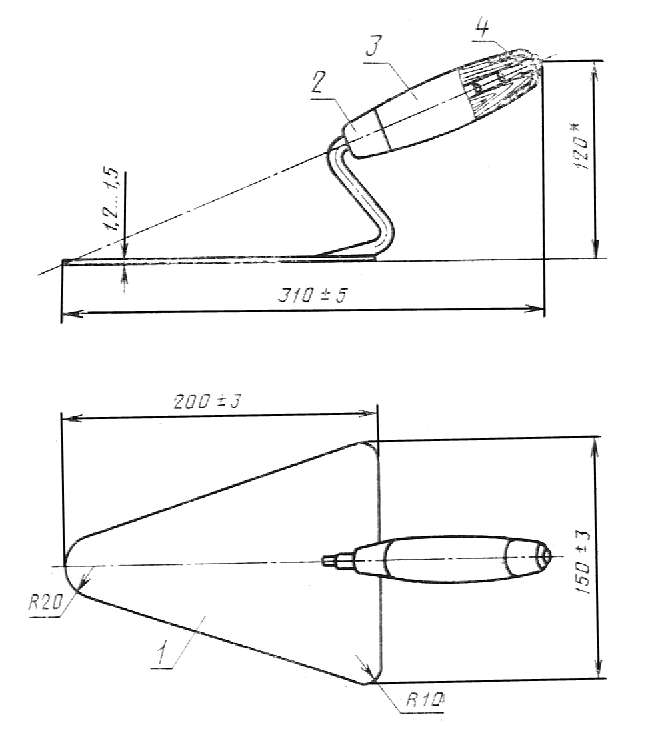 ______* Размер для справок.1 - полотно с кронштейном; 2 - колпачок; 3 - ручка; 4 - грибок.Черт.1 Исполнение 2 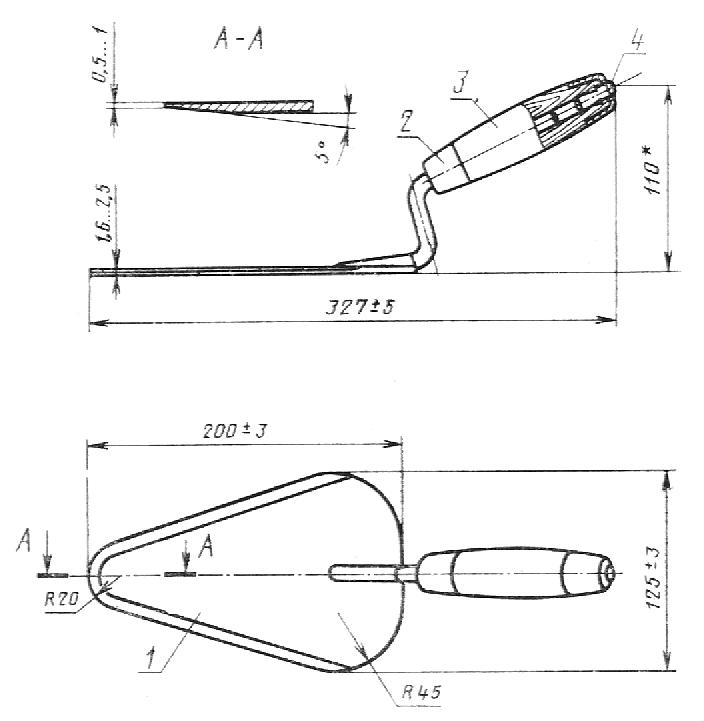 ______* Размер для справок.1 -полотно с кронштейном; 2 -колпачок; 3 -ручка; 4 -грибок.Черт.2 Кельма типа КП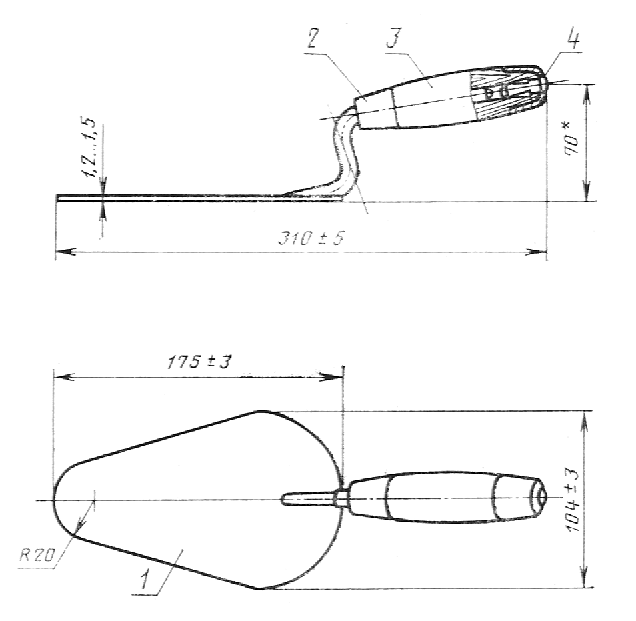 ________* Размер для справок.1 - полотно с кронштейном; 2 - колпачок; 3 - ручка; 4 - грибок.Черт.3 Кельма типа КШ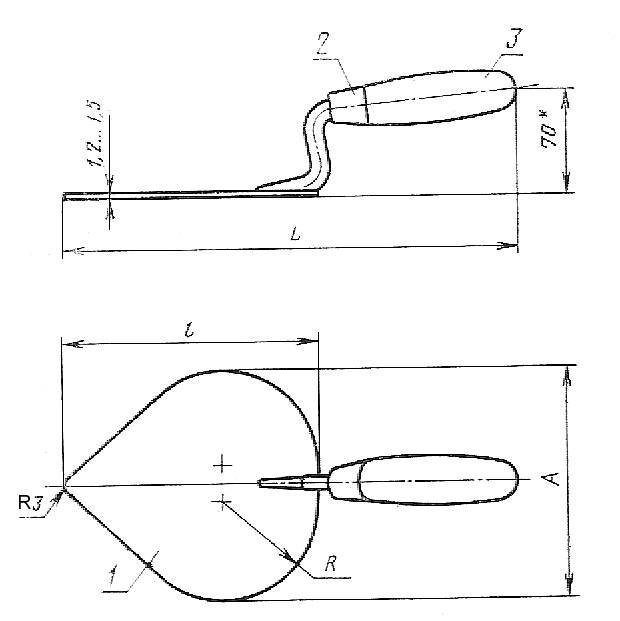 ________* Размер для справок.     1 - полотно с кронштейном; 2 - колпачок; 3 - ручка Черт.4 Таблица 2(Измененная редакция, поправка 1987 г.)Кельма типа КО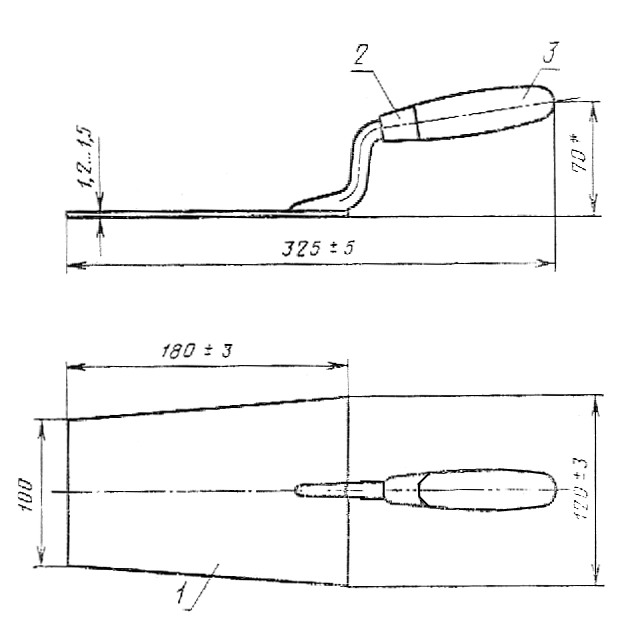 Черт.5 Лопатка типа ЛП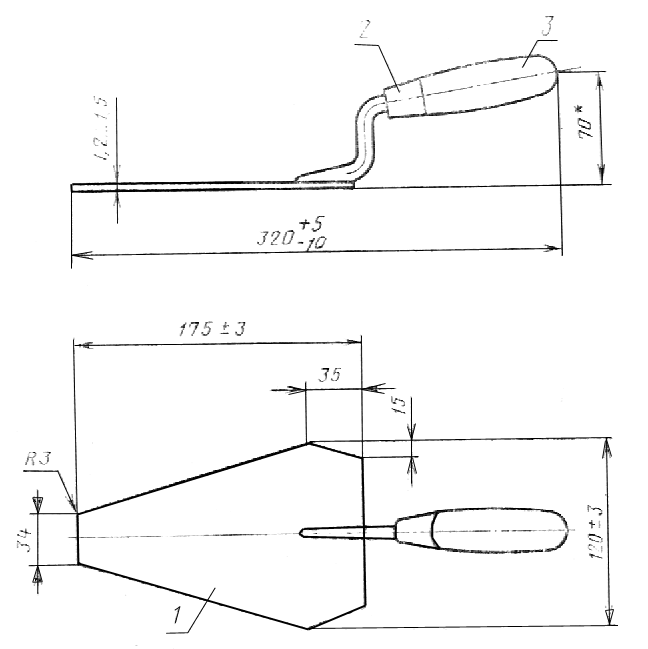 Черт.6 ________* Размер для справок.     1 - полотно с кронштейном; 2 - колпачок; 3 - ручка (Измененная редакция, поправка 1987 г.)Лопатка типа ЛК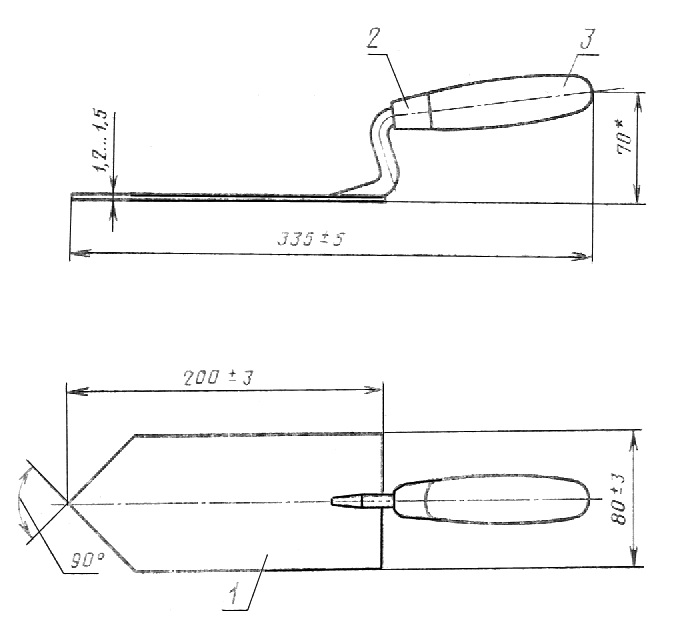 Черт.7Отрезовка типа ОШ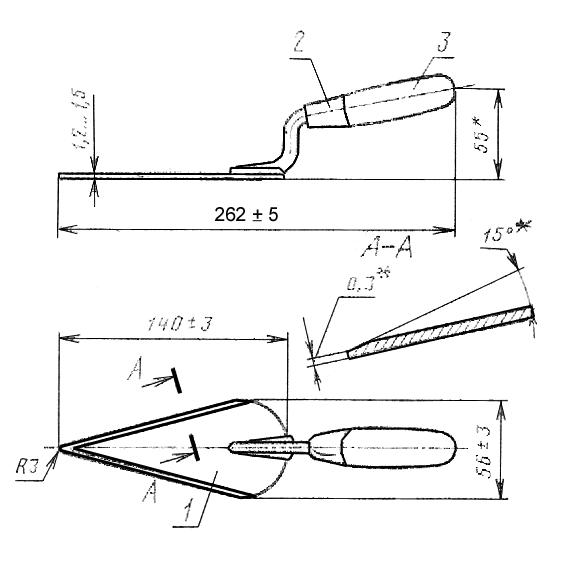 Черт.8 ________* Размер для справок.1 - полотно с кронштейном; 2 - колпачок; 3 - ручка (Измененная редакция, поправка 1985 г.)2. Технические требования2.1. Кельмы, лопатки и отрезовки должны изготовляться в соответствии с требованиями настоящего стандарта по рабочим чертежам и образцам-эталонам, согласованным с базовой организацией по стандартизации ручного инструмента и утвержденным в установленном порядке.2.2. Материалы для изготовления деталей кельм, лопаток и отрезовок должны соответствовать указанным в табл.3.Таблица 3Примечания:1. Допускается изготовлять грибки из заклепок по ГОСТ 10299. При этом заклепки должны быть из стали марок, указанных в таблице.2. Листовая сталь для изготовления колпачков должна соответствовать в части нормируемых показателей - 1-й категории, II группе отделки (для холоднокатаной), III группе отделки (для горячекатаной), вытяжке Г по ГОСТ 16523.2.3. Полотна кельм, лопаток и отрезовок должны быть термически обработанными и иметь твердость 38...50 НRCэ.Твердость полотна в зоне сварки полотна с кронштейном не должна быть менее 25 HRCэ на расстоянии до 20 мм по обе стороны от оси полотна.2.4. Древесина для ручек должна быть здоровой, без трещин, гнили и прорости.На поверхности ручки допускается не более двух здоровых вполне сросшихся сучков диаметром до 10 мм.Остальные дефекты и пороки не должны превышать норм, установленных для пиломатериалов 1-го сорта по ГОСТ 2695-71.2.5. Влажность древесины для ручек не должна быть более 12%.2.6. Кронштейны кельм, лопаток и отрезовок должны соединяться с полотнами дуговой сваркой в среде углекислого газа или ацетилено-кислородной сваркой. Швы сварных соединений должны быть ровными, плотными, без шлаковых включений, непроваров, наплывов, прожогов и отступлений от размеров шва.(Измененная редакция, поправка 1985 г.)Кронштейны отрезовок допускается соединять с полотнами контактно-рельефной сваркой.Полотна кельм с кронштейнами могут быть изготовлены цельнокованными.2.7. Сварное соединение должно выдерживать статическую нагрузку P не менее:2450 Н (250 кгс) - для кельм и лопаток;1176 Н (120 кгс) - для отрезовки.2.8. Деревянные ручки кельм, лопаток и отрезовок должны иметь на переднем конце колпачки. Ручки кельм типов КБ и КП должны дополнительно иметь на заднем конце колпачки и грибки.Примечание. Колпачки не устанавливаются на ручки, изготавливаемые из пластмассы.2.9. Колпачки должны быть плотно насажены на ручки.Превышение поверхности колпачка над ручкой не допускается.2.10. Ручки должны быть плотно насажены на кронштейны, выдерживать сопротивление крутящему моменту не менее 9,8 Н м (1 кгс м) и стягивающее усилие не менее:- для кельм и лопаток:735 Н (75 кгс) - с деревянной ручкой;490 Н (50 кгс) - с пластмассовой ручкой;- для отрезовок:294 Н (30 кгс) - с деревянной ручкой;196 Н (20 кгс) - с пластмассовой ручкой.(Измененная редакция, поправка 1987 г.)2.11. Отклонение от симметричности кронштейна и полотна относительно общей оси симметрии не должно быть более 2 мм.2.12. Отклонение от перпендикулярности кронштейна в заданном направлении относительно плоскости полотна не должно быть более 1 мм.2.13. Отклонение от плоскостности полотна не должно быть более 2 мм.2.14. Отклонение от прямолинейности кромок полотен (за исключением закругленных участков) не должно быть более 0,5 мм на всей длине полотна.2.15. Полотна и кронштейны кельм, лопаток и отрезовок должны иметь лакокрасочное покрытие.Допускается применять другие виды покрытий, обеспечивающих антикоррозионную защиту изделий.Полотна, изготовленные из термообработанной полированной ленты, должны иметь покрытие в зоне сварки.2.16. Колпачки и грибки должны иметь покрытие Ц12хр или Хим.Окс.прм по ГОСТ 9.306.Металлические и окисные покрытия должны соответствовать ГОСТ 9.301, условия эксплуатации - группе Ж по ГОСТ 9.303.Допускается применять другие виды покрытий по ГОСТ 9.303.2.17. Деревянные ручки должны быть окрашены эмалями ярких тонов или покрыты лаком НЦ-218, НЦ-221, НЦ-222 или НЦ-228 по ГОСТ 4976.2.18. Лакокрасочные покрытия должны соответствовать классу V по ГОСТ 9.032, условия эксплуатации - группе VI по ГОСТ 9.104.2.19. Ручки, изготовленные из пластмассы, на поверхности должны иметь рельефную насечку.3. Правила приемки3.1. Кельмы, лопатки и отрезовки должны быть приняты техническим контролем предприятия-изготовителя.3.2. Приемку и поставку кельм, лопаток и отрезовок производят партиями.Размер партии устанавливается соглашением сторон. Партия должна состоять из изделий одного наименования и типа или типоразмера, изготовленных из одинакового материала и по одной технологии.3.3. Потребитель имеет право проводить контрольную проверку качества кельм, лопаток и отрезовок, применяя при этом порядок отбора образцов и методы испытаний, указанные в настоящем стандарте.3.4. При проверке кельм, лопаток и отрезовок на соответствие требованиям пп.1.2, 2.1 (в части соответствия рабочим чертежам), 2.3-2.5; 2.11-2.14 применяют двухступенчатый контроль, для чего от партии отбирают кельмы, лопатки или отрезовки в выборку в соответствии с табл.4.3.5. Партию кельм, лопаток или отрезовок принимают, если количество дефектных кельм, лопаток или отрезовок в первой выборке меньше или равно приемочному числу, и бракуют без назначения второй выборки, если количество дефектных кельм, лопаток или отрезовок больше или равно браковочному числу.Если количество дефектных кельм, лопаток или отрезовок в первой выборке больше приемочного числа, но меньше браковочного, проводят вторую выборку.Партию кельм, лопаток или отрезовок принимают, если количество дефектных кельм, лопаток или отрезовок в двух выборках меньше или равно браковочному числу, и бракуют, если количество дефектных изделий в двух выборках больше или равно браковочному числу.Таблица 43.6. Проверка кельм, лопаток и отрезовок на соответствие требованиям, приведенным в пп.2.1 (в части соответствия образцам-эталонам), 2.6, 2.8, 2.9, 2.15-2.19, должна производиться методом сплошного контроля.3.7. Для проверки кельм, лопаток и отрезовок на соответствие требованиям, приведенным в пп.2.7 или 2.10, от партии отбирают не менее 5 шт. каждого изделия.Если при проверке отобранных для проверки образцов хотя бы одна кельма, лопатка или отрезовка не будет удовлетворять требованиям, приведенным в пп.2.7 и 2.10, следует проводить повторные испытания удвоенного количества изделий, отобранных от той же партии.При неудовлетворительных результатах повторной проверки кельмы, лопатки или отрезовки приемке не подлежат.4. Методы испытаний4.1. Размеры кельм, лопаток и отрезовок и их деталей должны проверяться с помощью измерительных средств, погрешности измерения которых не превышают:- значений, указанных в ГОСТ 8.051 для линейных размеров;- 35% от допуска на контролируемый размер - для угловых размеров;- 25% от допуска на контролируемый размер - для отклонения формы и расположения поверхностей.4.2. Сплошной контроль должен осуществляться визуально методом сравнения с образцами-эталонами.4.3. Определение твердости термически обработанных полотен кельм, лопаток и отрезовок - по ГОСТ 9013.4.4. Влажность древесины ручек определяют по ГОСТ 16483.7 или при помощи влагомера.4.5. Прочность соединения кронштейна с полотном (п.2.7) проверяют на специальном приспособлении с помощью динамометра общего применения 2-го класса точности методом статического изгиба в течение 2 мин по схеме, указанной на чертеже: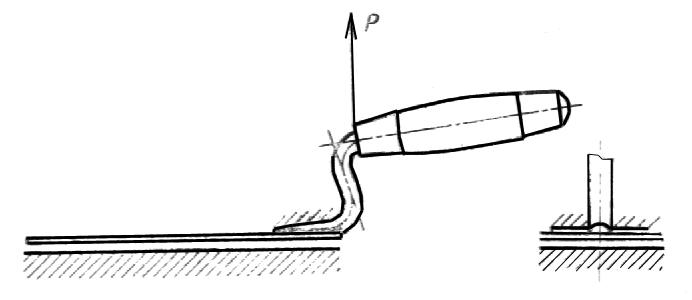 4.6. Сопротивление прокручиванию ручки и прочность соединения ручки с кронштейном (п.2.10) проверяют на специальных приспособлениях с помощью динамометра общего применения 2-го класса точности методом статической нагрузки в течение 2 мин. При проверке изделий на прочность соединения ручки с кронштейном нагрузка должна быть приложена вдоль оси ручки.4.7. Определение качества сварных соединений - методом сравнения с образцом-эталоном.(Измененная редакция, поправка 1987 г.)4.8. Контроль металлических и окисных покрытий - по ГОСТ 9.302. Требования к внешнему виду лакокрасочного покрытия - по ГОСТ 22133.5. Маркировка, упаковка, транспортирование и хранение5.1. На поверхности каждой кельмы, лопатки или отрезовки, за исключением рабочей поверхности, должны быть нанесены:- товарный знак предприятия-изготовителя;- тип или типоразмер изделия;- цена (при изготовлении изделия для розничной торговли).Примечание. Способ нанесения указанных маркировочных знаков должен обеспечивать их сохранность в течение всего срока службы кельм, лопаток или отрезовок.5.2. Упаковка и транспортирование кельм, лопаток и отрезовок по ГОСТ 18088.Допускается другая упаковка, обеспечивающая сохранность кельм, лопаток и отрезовок от механических повреждений и воздействия влаги во время транспортирования и хранения.5.3. Условия хранения кельм, лопаток и отрезовок - по группе условий хранения С ГОСТ 15150.Приложение Рекомендуемое Полотно с кронштейном кельмытипа КБИсполнение 1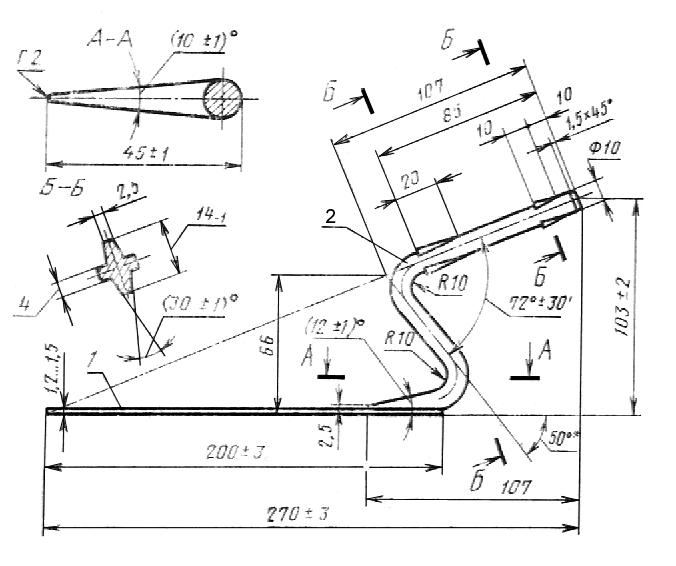 ________* Размер для справок.1 - полотно; 2 - кронштейн  Черт.1Масса - не более 0,36 кг.Полотно с кронштейном цельнокованные кельмы типа КБ Исполнение 2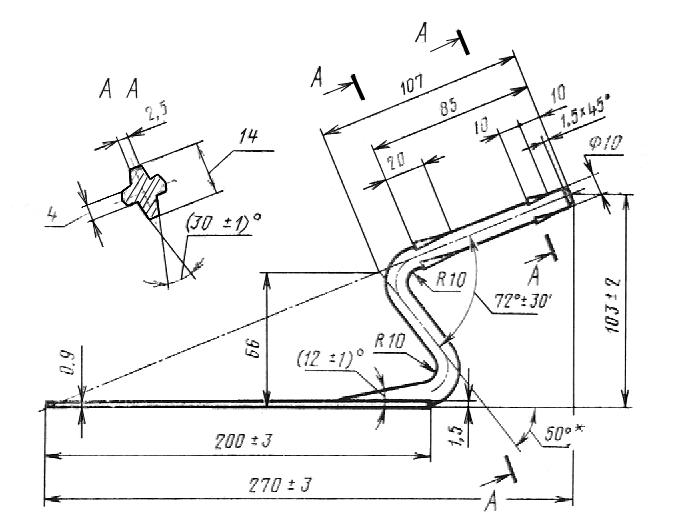 _____________ *Размер для справокЧерт.2 Масса - не более 0,36 кгПолотно с кронштейном кельмы типа КБ Исполнение 3_______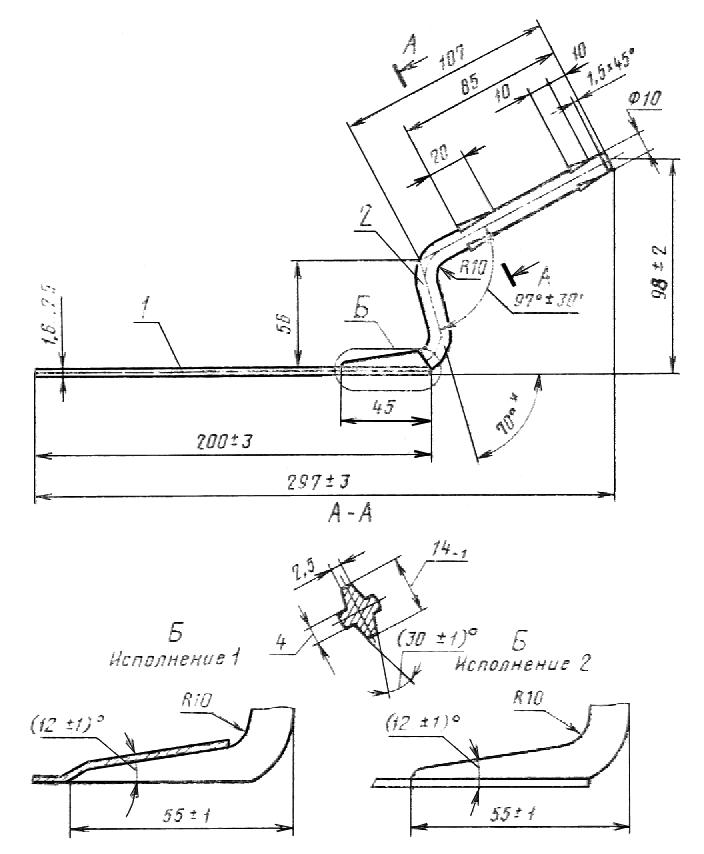 * Размер для справок.1 - полотно; 2 - кронштейн.Черт.3 Масса - не более 0,31 кг.Полотно с кронштейном кельмы типа КП_______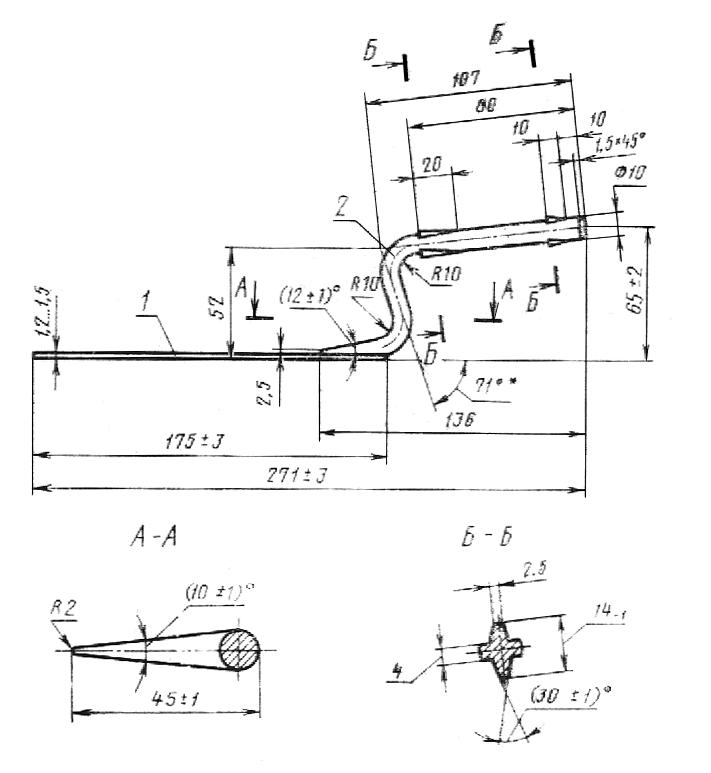 * Размер для справок.1 - полотно; 2 - кронштейн.Черт.4 Масса - не более 0,30 кг.Полотно с кронштейном цельнокованные кельмы типа КП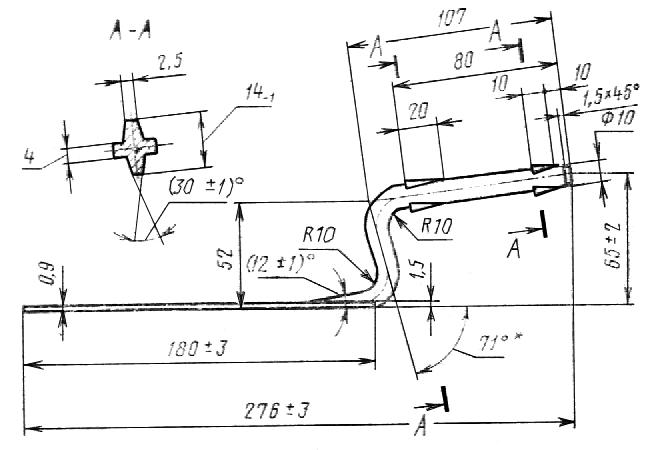 _______* Размер для справок.Черт.5Масса - не более 0,30 кг.Полотно с кронштейном кельмы типа КШ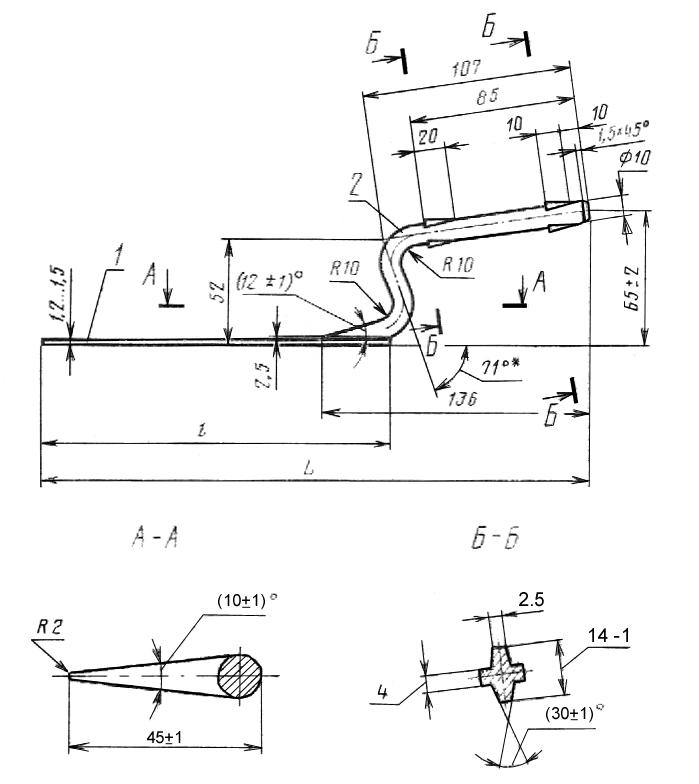 _______* Размер для справок.Черт. 6 Полотно с кронштейном кельмы типа КО Исполнение 1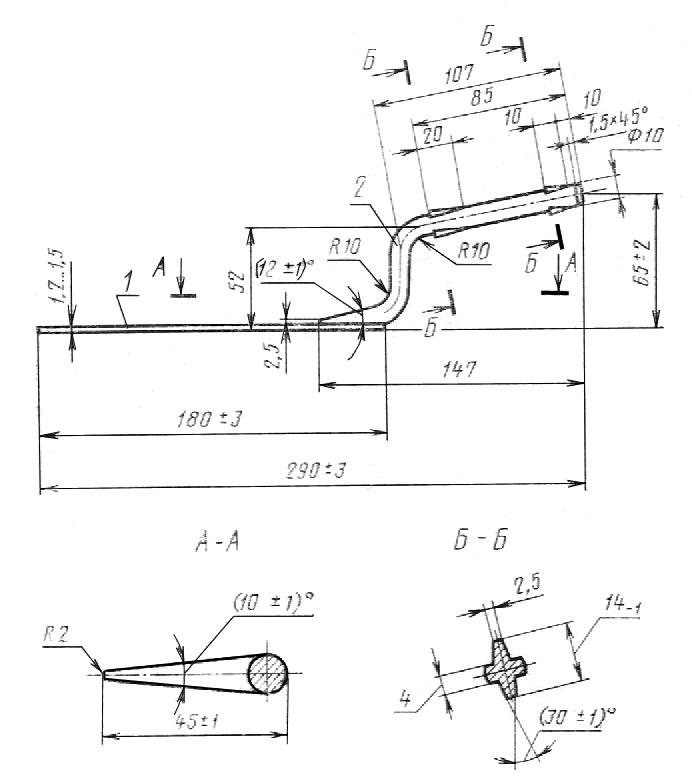 1 - полотно; 2 - кронштейн.Черт.7 Масса - не более 0,27 кг.Полотно с кронштейномцельнокованные кельмы типа КО Исполнение 2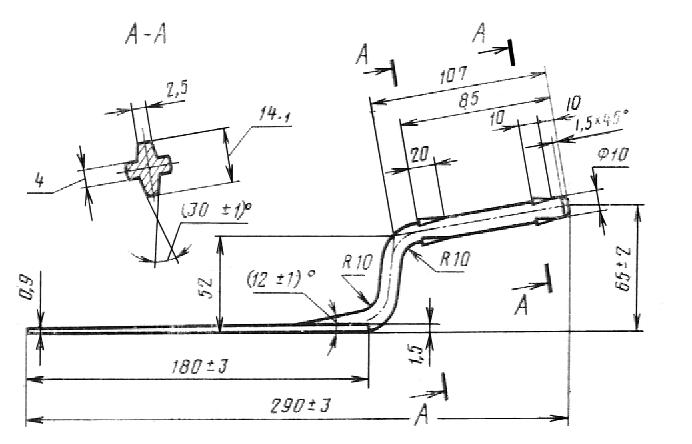 Черт.8 Масса -не более 0,27 кг.Полотно с кронштейном кельмы типа ЛП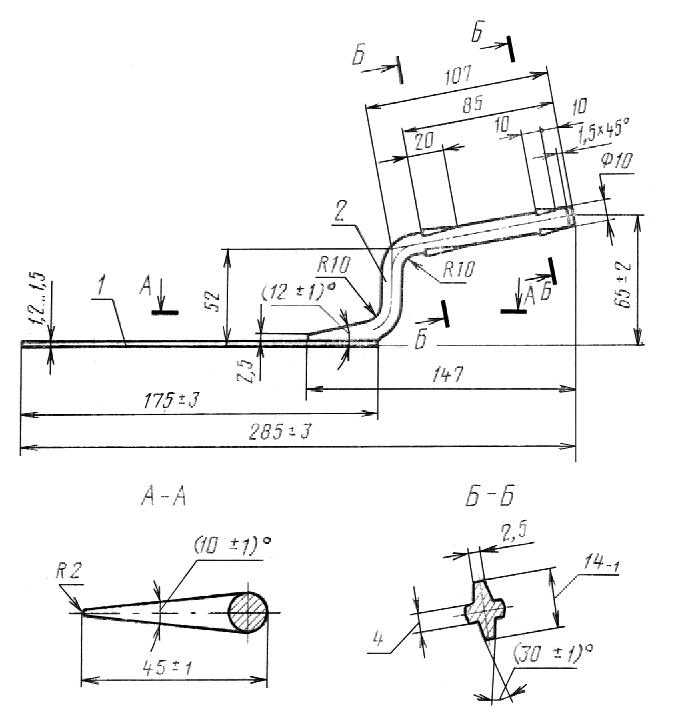 1-полотно; 2-кронштейн.Черт. 9Масса -не более 0,30 кг.Полотно с кронштейном лопатки типа ЛК_______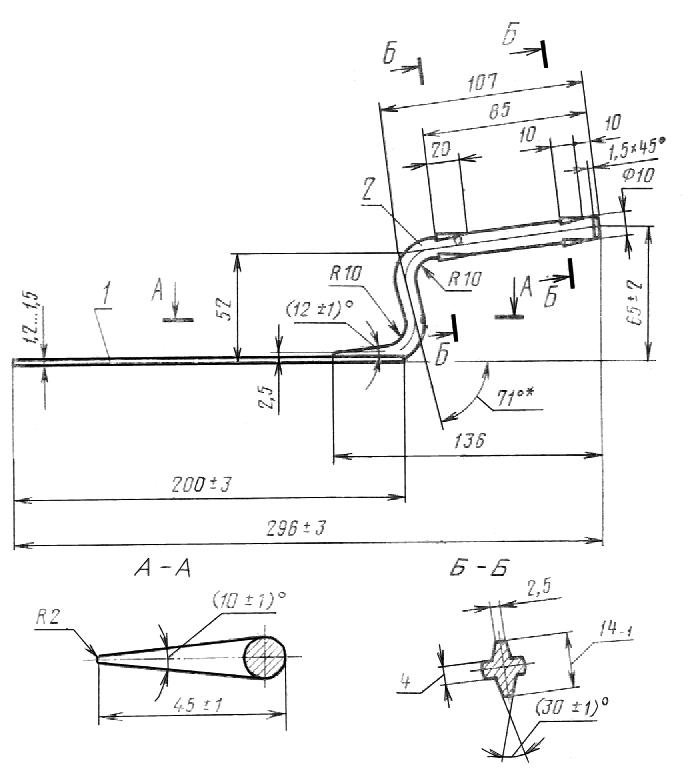 * Размер для справок.1 - полотно; 2 - кронштейн.Черт. 10 Масса - не более 0,26 кг.Полотно с кронштейном отрезовки типа ОШ1 - полотно; 2 - кронштейн.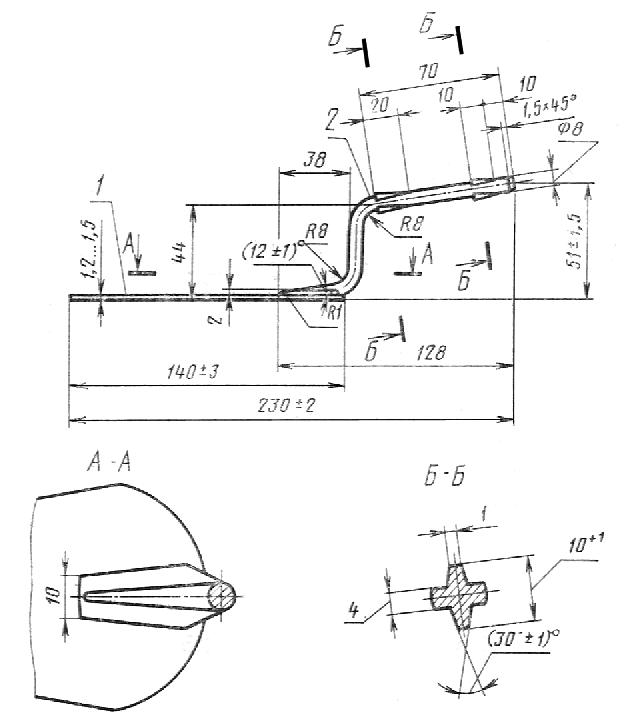 Черт. 11 Масса - не более 0,09 кг.Ручка для кельм типов КБ и КП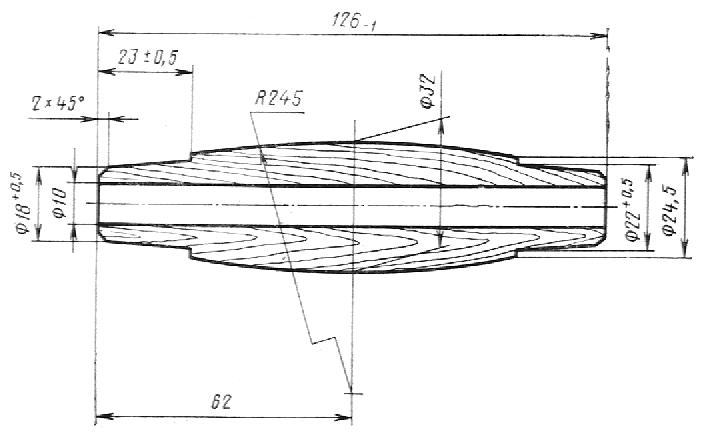 Черт. 12Масса - не более 0,045 кг.Грибок для кельм типов КБ и КП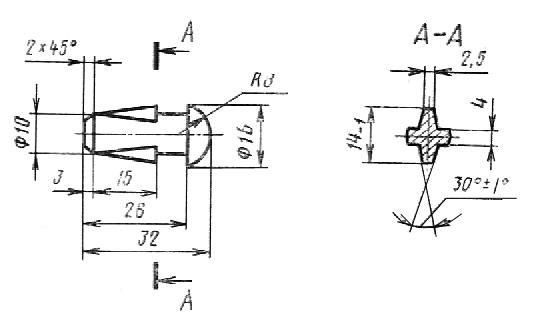 Черт.13Масса - не более 0,015 кг.Ручка для кельм типов КШ, КОи лопаток типов ЛК и ЛП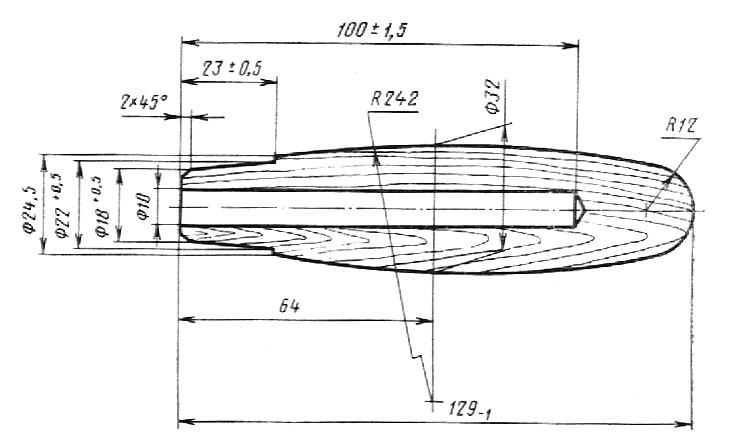 Черт. 14Масса - не более 0,05 кг.Колпачок для кельм и лопаток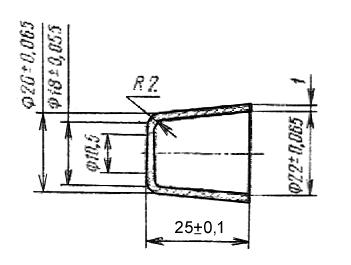 Черт. 15Масса - не более 0,016 кг.Ручка для отрезовки 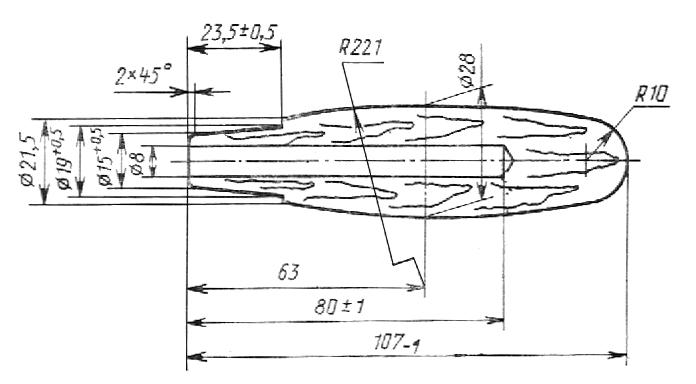 Черт. 16Масса - не более 0,023 кг.Колпачок для отрезовки 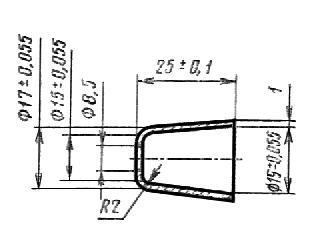 Черт. 17 Масса - не более 0,012 кг.Обозначение НТД, на который дана ссылкаНомер пунктаГОСТ 8.051-814.1ГОСТ 9.032-742.18ГОСТ 9.104-792.18ГОСТ 9.301-862.16ГОСТ 9.302-884.8ГОСТ 9.303-842.16ГОСТ 9.306-852.16ГОСТ 380-882.2ГОСТ 1050-882.2ГОСТ 1435-902.2ГОСТ 2283-792.2ГОСТ 2590-882.2ГОСТ 2695-832.4ГОСТ 4976-832.17ГОСТ 7417-852.2ГОСТ 9013 -594.3ГОСТ 10299-802.2ГОСТ 14959-792.2ГОСТ 15150-695.3ГОСТ 16483.7-714.4ГОСТ 16523-892.2ГОСТ 18088-835.2ГОСТ 19903-742.2ГОСТ 19904-902.2ГОСТ 21996-762.2ГОСТ 22133-864.8ТипНаименованиеНазначениеКБКельма для бетонных и каменных работДля разравнивания раствора и бетонной смеси, заполнения вертикальных швов и подрезки раствора, выступающего из швовКПКельма для печных и каменных работДля разравнивания раствора, заполнения вертикальных швов и подрезки раствора, выступающего из швов; для разравнивания раствора при кладке вентиляционных и дымовых каналовКШКельма для штукатурных работДля набрасывания и разравнивания раствораКОКельма для отделочных работДля набрасывания, разравнивания раствора и выполнения других операций при производстве отделочных работЛПЛопатка для плиточных работДля нанесения и разравнивания раствора и выполнения других операций при производстве плиточных работЛКЛопатка для ксилолитовых работДля разравнивания и заглаживания ксилолитовой массы и выполнения других операций при производстве ксилолитовых работОШОтрезовка для штукатур ных и плиточных работДля разделки архитектурных деталей, заделки небольших раковин, трещин и выполнения других операций при производстве штукатурных и плиточных работL AlТипоразмерПред.откл. +5                  -10Пред.откл. 3Пред.откл. 3RКШ132715019060КШ231214017545Наименование деталиМатериалПолотноСталь марок У7А, У8А, У9А, У10А по ГОСТ 1435 или сталь марки 65Г по ГОСТ 1050; сортамент по ГОСТ 21996 (прочность 1П или 2П) или по ГОСТ 2283. Сталь марок У7, У7А, У8, У8А, У8ГА, У8Г по ГОСТ 1435 или сталь марки 65Г по ГОСТ 14959, сортамент по ГОСТ 19903, точность прокатки - нормальная Б, плоскостность нормальная ПН.Кронштейн и грибокСталь марок 20, 25, 30 по ГОСТ 1050 или марок Ст2, Ст3 по ГОСТ 380 всех способов раскисления, сортамент по ГОСТ 7417 или ГОСТ 2590, точность прокатки высокая А или повышенная Б.КолпачокСталь марок 05кп, 08кп, 08пс, 08, 10кп, 10пс, 10,  15кп,  15пс, 15, 20, 20пс или 20кп по ГОСТ 1050 или сталь марок Ст3кп, Ст3пс по  ГОСТ  380,  сортамент  по ГОСТ 19903 или ГОСТ 19904 точность прокатки - нормальная Б, плоскостность - нормальная ПН.РучкаДревесина твердых лиственных пород и ударопрочные пластмассы типа стеклонаполненных полиамидов. Объем партии кельм, лопаток или отре-зовок, штСтупени контроляОбъем одной выборки кельм, лопаток или отрезовок Объем двух выборок кельм, лопаток или отрезовокПриемочное числоБраковочное числошт.шт.91-150Первая132603Вторая1334151-280Первая204014Вторая2045281-500Первая326425Вторая3267501-1200Первая5010037Вторая50891201-3200Первая8016059Вторая8012133201-10000Первая125250713Вторая1251319Типоразмер кельмыLlМасса, кг, не болееПред.откл. ±3Пред.откл. ±3КШ12861900,30КШ22711750,27